Vážený pane ministře,dopisem ze dne 21. prosince 2023 č. j.: 60500/23 jste se na mne obrátil s žádostí 
o stanovisko k návrhu poslance Mariana Jurečky  a dalších na vydání zákona, kterým se mění zákon č. 108/2006 Sb., o sociálních službách, ve znění pozdějších  předpisů (sněmovní tisk č. 605).K výše uvedenému poslaneckému návrhu doporučuji přijmout nesouhlasné stanovisko, a to z těchto důvodů.Zásadně nesouhlasíme s účelovým jednáním MPSV. Původní plán na komplexní novelu zákona o sociálních službách, který měl přinést i tolik potřebnou změnu způsobu financování, nebylo MPSV schopno dosud připravit, a to i přes zapojení mnoha expertů do  navzájem se prolínajících pracovních skupin jednajících téměř dva roky. Namísto toho nyní MPSV rozdělilo původní návrh do části věnující se samostatně příspěvku na péči 
a na tuto část, která obsahuje rozšíření okruhu osob, které mají nárok na čerpání služeb a rozšíření okruhu samotných služeb. Na druhou stranu MPSV zcela upustilo od zásadních systémových změn financování, což je požadováno jak ze strany odborné veřejnosti, tak ze strany samotných poskytovatelů sociálních služeb a především jejich klientů, v neposlední řadě také ze strany Ministerstva financí. Již několik let požadujeme po MPSV zajištění systémových změn, které povedou ke zvýšení dlouhodobé finanční udržitelnosti při respektování potřeb klientů.Bez adekvátních úprav systému financování, konkrétně bez jasně stanovené participace krajů, obcí a bez většího zapojení samotných klientů a jejich rodin tam, kde je to důvodné, povede rozšíření okruhu klientů sociálních služeb 
a rozšíření okruhu samotných sociálních služeb k požadavku na navyšování účasti SR na financování sociálních služeb. Tento trend je do budoucna neudržitelný. Z našeho pohledu je naprosto mylné tvrzení, že novela nebude mít dopad na státní ani veřejné rozpočty. Aby toto platilo, bylo při rozšíření okruhu klientů nutné, aby některým stávajícím klientům přestaly být sociální služby poskytovány, nebo aby byly některé stávající služby vyloučeny 
z okruhu podporovaných služeb.Není nám jasné, jak bude zajištěna péče o osoby v době, kdy jejich standardním pečujícím budou zajišťovány odlehčovací služby, jelikož kapacita služeb je již nyní nedostatečná.Bez zajištění adekvátních změn systému financování sociálních služeb požadujeme, aby byla realizace předloženého návrhu zákona zabezpečena 
v rámci schválených finančních limitů kapitoly 313 – Ministerstva práce 
a sociálních věcí, a to bez nároku na jejich navyšování.S pozdravemVážený panJUDr. MgA. Michal Šalomoun, Ph.D.ministr pro legislativua předseda Legislativní rady vládyÚřad vlády ČRP R A H A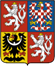 Ing. Zbyněk STANJURAministr financíIng. Zbyněk STANJURAministr financíPID: MFCRDXUPBUČ. j.: MF-39120/2023/1401-3Počet listů: 1Praha  28. prosince 2023